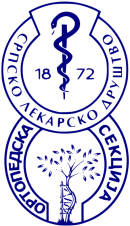 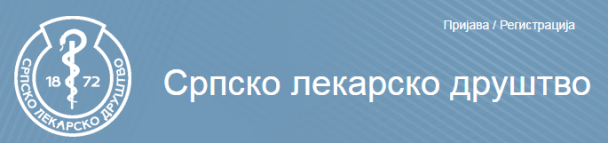 Poziv za sastanak Ortopedske sekcije SLDSa velikim zadovoljstvom vas obaveštavamo da organizujemo sastanak Ortopedske sekcije SLD u četvrtak 25.05.2023. god.  u 18 h. u prostorijama SLD u ulici Džordža Vašingtona 19, u Beogradu.Dnevni red sastanka a. Organizacioni deo sastanka : 1. Otvaranje sastanka i pozdravna reč predsednika Ortopedske sekcije, prof. dr Čedomira Vučetića  b. Stručni deo sastanka sa temama sastankaTeme predavanja: 1. Akad. Milan Stevanović MD PhD: Mikrohirurška rekonstrukcija palca. 2. Akad. Milan StevanovićMD PhD: Rekonstrukcije na gornjem ekstremitetu funkcionalnim transferima mišića. 3. Novine u ortopedskoj hirurgiji, sponzorsko izlaganje, podrška farmaceuta4. DiskusijaPosle skupa organizovan je koktel.Stručni skup je akreditovan kod Zdravstvenog saveta Republike Srbije. Predavanja nose 2 boda za učesnike i 3 boda za predavače. Prisustvo skupu je besplatno. 1.5.2023. u Beogradu                                                   Predsednik  Ortopedske sekcije SLD                                                                                                  Prof. dr Čedomir Vučetić,                                                                                      spec. ortopedske hirurgije i traumatologije                                                              